Fiche révision ortho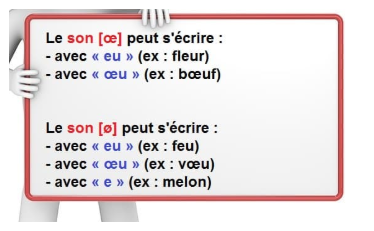 Remplace les «…» par « eu » ou « œu » une fl…..r			 		un …..f un c….r					la p….rune od….r					un ordinat…..rla larg….r					un dans….rdu b….rre					un  b……f un fact…..r					lire  l’ h….reC’est l…..r  fils				ma  s…….r Remplace les «…» par «eu », «œu» ou «e»  un f…..					la qu…..ele pr….mier					chal…..r…..x un m….lon					h….r….xun n…..d					joy…..xc’est à ….x					des ……fsp….r….x					un j…..un v……					un nuag……des b…….fs 					le  pn....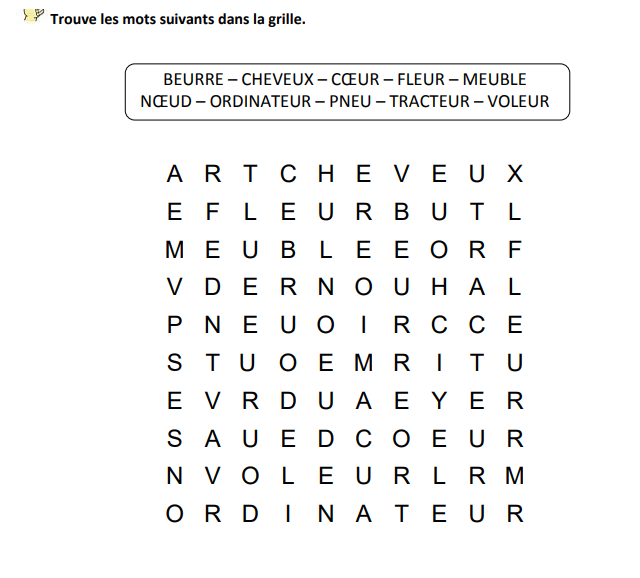 CorrectionRemplace les «…» par « eu » ou « œu » une fleur			 		un œuf un cœur					la peurune odeur					un ordinateurla largeur					un danseurdu beurre					un  bœufun facteur					lire  l’ heureC’est leur  fils				ma  sœurRemplace les «…» par «eu », «œu» ou «e»  un feu					la queuele premier					chaleureux un melon					heureuxun nœud					joyeuxc’est à eux					des œufspeureux					un jeuun vœu					un nuagedes bœufs 					le  pneu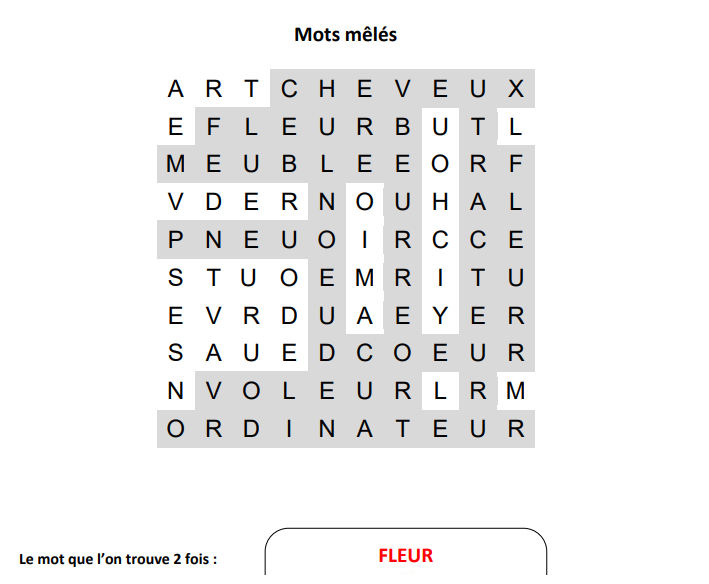 